Тема: «Предлоги ИЗ, ЗА, ИЗ-ЗА»Задачи:Закреплять знания о правописании предлогов В, НА, С, СО, ПОД, НАД, МЕЖДУ;Формировать представление о предлоге как об отдельном слове;Познакомить с пространственным значением предлогов ИЗ, ЗА, ИЗ-ЗА; Формировать навык падежного правописания предлогов;Закреплять навык правописания предлогов;Формировать диафрагмальный тип дыхания;Развивать зрительно-моторные координации, слуховое внимание;Развивать звукобуквенный анализ слова;Развивать связную речь;Побуждать к действиям, используя игровые формы работы.Оборудование: ручки, тетради, игра «Рыболов», картинки с гномами, схемы предлогов, звуковые схемы.Ход занятия.Самоопределение к деятельности.Прозвенел звонок для нас,Все зашли спокойно в класс, Встали все у парт красиво,Поздоровались учтиво,Тихо сели, спинки прямо.Все с улыбочкой вздохнёмИ наше занятие начнём.II. Дыхательная гимнастика.- Чтобы хорошо говорить на занятии, проведём дыхательную гимнастику.Упражнение «Надуй шарик»Положить одну руку на живот, другую - сбоку на нижнюю часть грудной клетки. Сделать глубокий вдох через нос ( живот при этом выпячивается немного вперёд, а нижняя часть грудной клетки расширяется, что контролируется одной или другой рукой). После вдоха сразу же произвести свободный плавный выдох (живот и нижняя часть грудной клетки принимают прежнее положение).Вот мы шарик надуваем,А рукою проверяем:Шарик лопнул – выдыхаем,Наши мышцы расслабляем.Актуализация опорных знаний.Игра « Рыболов»Дети достают схему предлога и придумывают с ним предложение.Постановка учебной проблемы.Загадки.- Отгадайте загадки.С ногами, а не ходит,Со спинкой, а не лежит.                                                             (Стул)- Какой предлог помог отгадать загадку?- Давайте его запишем вместе со словом, к которому он относится.Лежала под ёлкамиПодушечка с иголками.Лежала, лежалаДа и побежала.                                                         (ёжик)Он в берлоге спит зимой Под большущею сосной,А когда придёт весна,Просыпается от сна.                                                           (медведь)Домовитая хозяйкаПолетела над лужайкой.Похлопочет над цветком-Он поделится медком.                                                                        ( Пчела)Висит за окошком  кулёк ледяной.Он полон капелиИ пахнет весной.                                                (сосулька)«Открытие нового знания»Работа со схемами предлогов.-Посмотрите, у доски среди известных вам схем предлогов есть и новые.-Как вы думаете, что они обозначают? Какие есть предположения?Давайте их проверим.Итак, сегодня у нас в гостях какие гномы?Гномы «ЗА», «ИЗ», ИЗ-ЗА».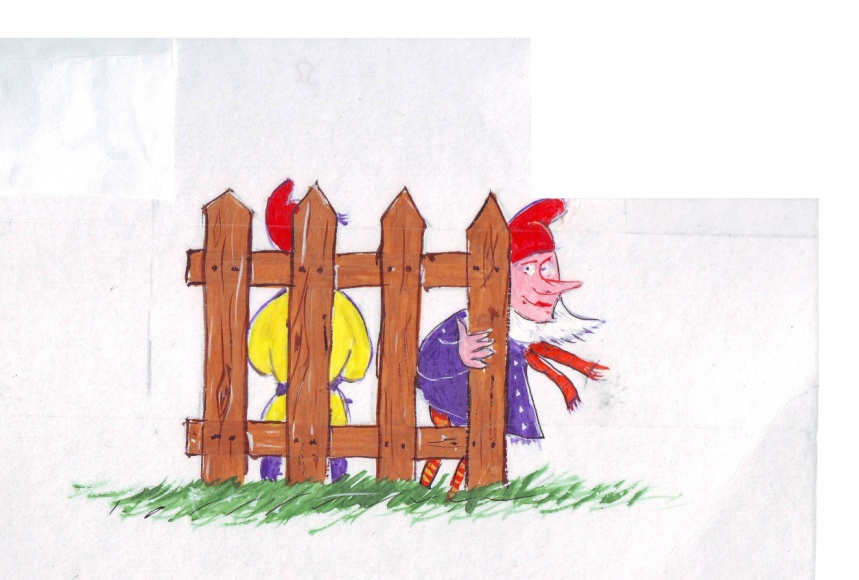 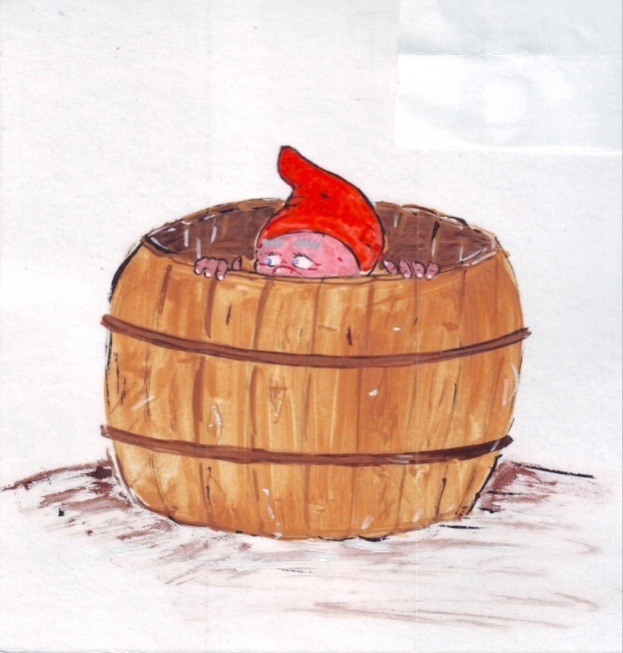 Первичное закрепление.Выполнение действий с предметами. Конкретно-пространственные значения предлогов.-Возьмите ручки. Откуда взяли ручки?-Положите ручки на стол. Где они сейчас?- Спрячьте ручки под стол. Где они сейчас? И т. Д.Построение друг за другом по указанию. Динамическая пауза.Глеб встанет за Аней.Ярослав за Аней.- За кем ты стоишь? Впереди кого ты стоишь?- Между кем ты стоишь? Позади кого ты стоишь?-Рядом с кем ты стоишь?Ребусы.Заяц, изба.Звукобуквенный анализ.-Выложите звуковую схему предлогов.Исправьте ошибки в предложениях.Котёнок сидел за коробках.Витя прячется за углой дома.Наташу послали за конфеты.Лена выглянула из окно.Лошади вышли из конюшня.Заяц выскочил из –за  куст. VI. Самостоятельная работа с взаимопроверкой.- Запишите предложение правильно. Для этого давайте вспомним, как пишутся предлоги со словами.Ира смотрит изокна.Мяч упалза забор.Включение в систему знаний.Найдите знакомые предлоги и обведите их в кружок.Стоит под берёзоюДомик с окошком.Другой –  на берёзеи тоже с окошком.Кто в первом живет,Тот жужжит под березой,А кто во втором,Тот жужжит над берёзой.А в домике третьем,В саду, под кустом,Задумчивый жительВиляет хвостом.VIII. Итог занятия.- Были ли трудности в выполнении заданий?- Какое «открытие» вы сегодня сделали?- Как считаете, хорошо поработали на уроке?-Кому ещё нужно потренироваться?IX. Рефлексия.- Если на занятии вам было сложно, закрасьте ваш кружок красным цветом.- Если не очень трудно – зелёным.- Если занятие было для вас лёгким – жёлтым цветом.ЗА ИЗИЗ-ЗА